H O T Ă R Â R E A  Nr. 98din  16 decembrie 2014privind  aprobarea redistribuirii lotului Nr. 20 din strada Andrei Mureșanu          Consiliul local al Municipiului Dej, întrunit în ședința ordinară din data de 16 decembrie 2014;          Având în vedere proiectul de hotărâre, prezentat din iniţiativa primarului Municipiului Dej, întocmit în baza Raportului Nr. 22.540 din 10 decembrie 2014, al Serviciului de Urbanism şi Amenajarea Teritoriului şi Procesul verbal Nr. 5 din 10 decembrie 2014 al Comisiei de evaluare a cererilor depuse de tineri, în conformitate cu Legea Nr. 15/2003 republicată, prin care se propune anularea procesului verbal de predare-primire a lotului Nr. 20, situat în Dej, Strada Andrei Mureșanu, Nr. 13, a cărui beneficiar a fost Pop Claudiu Ioan, care din motive financiare nu a putut continua lucrările şi redistribuirea lotului doamnei Irimuș Mihaela care are depus dosar pentru atribuire de teren la Legea Nr. 15/2003 republicată și care a cumpărat fundația edificată pe teren (conform actului notarial depus la dosar). Terenul ce se propune a se redistribui, situat în Dej, Strada Andrei Mureșanu, Nr. 13, în suprafață totală de 808 m.p., înscris în C.F. Dej Nr. 59726 cu Nr. cadastral 59726, proprietatea Municipiului Dej va fi atribuit astfel:	-suprafața de 300 m.p. se va atribui în baza Legii Nr. 15/2003 republicată privind sprijinul acordat tinerilor pentru construirea unei locuințe proprietate personală, întocmindu-se un Proces verbal de predare primire	- pe diferența de 508 m.p. se va intocmi un Contract de închiriere.         În temeiul prevederilor Legii Nr. 15/2003 republicată, a Hotărârii Guvernului Nr. 896/2003 şi ‘art. 45’, alin. (3) din Legea administraţiei publice locale Nr. 215/2001, republicată, cu modificările şi completările ulterioare;H O T Ă R Ă Ş T E:                      Art. 1.  Aprobă anularea Procesului verbal de predare-primire Nr. 16782/12 iulie 2005 a lotului Nr. 20 al cărui  beneficiar a fost Pop Claudiu Ioan.Art. 2. Aprobă atribuirea în folosinţă gratuită pe durata existenţei construcţiei a lotului Nr. 20, situat în Municipiul Dej, Strada Andrei Mureșanu, Nr. 13, înscris în C.F. Dej Nr. 59726 cu Nr. cadastral 59726, conform Procesului verbal Nr. 5 din 10 decembrie 2014, întocmit în urma analizării de către Comisia de evaluare a cererilor depuse de tineri, în conformitate cu Legea Nr. 15/2003 republicată, numitei Irimuș Mihaela, astfel:.-suprafata de 300 m.p. se va atribui in baza Legii Nr. 15/2003, republicată privind sprijinul acordat tinerilor pentru construirea unei locuințe proprietate personală, întocmindu-se un Proces verbal de predare primire- pe diferenta de 508 m.p. se va întocmi un Contract de inchiriere.Art. 3. Cu ducerea la îndeplinire a prevederilor prezentei hotărârice  se  încredinţează Primarul Municipiului Dej prin Serviciul de Urbanism şi Amenajarea Teritoriului din cadrul Primăriei Municipiului Dej.	                                            Preşedinte de şedinţă,      Lazin Sebastian FlaviuNr. consilieri în funcţie -  19						Nr. consilieri prezenţi   -  18Nr. voturi pentru	   -  18  	Nr. voturi împotrivă	   -   	Abţineri	               -  			        Contrasemnează							             Secretar,						                                                                   Covaciu Andron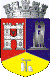 ROMÂNIAJUDEŢUL CLUJCONSILIUL LOCAL AL MUNICIPIULUI DEJStr. 1 Mai nr. 2, Tel.: 0264/211790*, Fax 0264/223260, E-mail: primaria@dej.ro